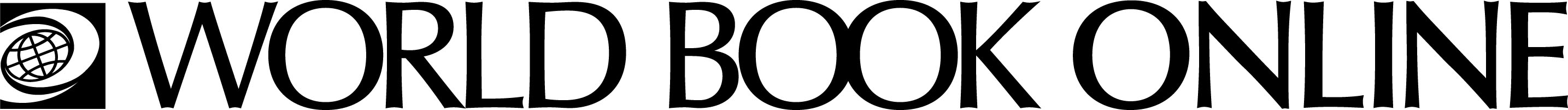 STUDENT HOMEPAGE SCAVENGER HUNT –  SECONDARY LEVEL for Desktops and Laptopswww.worldbookonline.comLog-in ID: _______________________________ Password: _____________________________________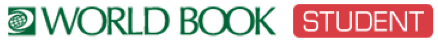 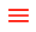 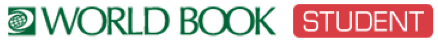 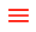 Search Tool 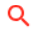 – Use the main search box to find articles, images, videos and much more.There are two types of searches available when using the homepage search tool. The ADVANCED SEARCH option contains more search categories.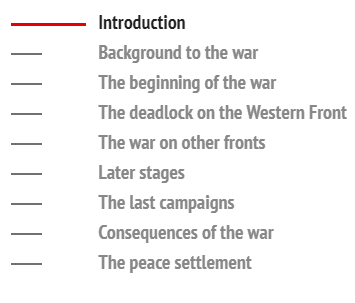 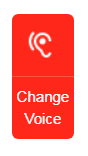 → Type World War I in the search box. Press Enter or .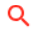 → Click on World War I article. →  Under MEDIA tab find the map of the Gallipoli Campaign. 
Q 1:  What is the area where the ANZAC forces landed on April 25, 1915, now called?  ______________________________________________Click the X to return to the article.→  Click on the RELATED tab in the World War I article. → Select Websites and scroll down to find The World War I Document Archive 
→ Documents by Year: 1915 → Reports on Gallipoli - 9 August 1915; The Kitchener and Hamilton reports
Read the reports to find the answer to the following question.
Q 2:  Who was the commander of the Australian and New Zealand Division in this campaign? ____________________________________________________→ Go back to World Book Student tab and click X to return to the article.Select the Important dates during World War I table
Q 3:  When did a German submarine sink the liner Lusitania? ____________________________________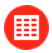 Q 4:  When did the Allies launch the Battle of the Somme? ______________________________________Q 5:  What date did Germany sign an armistace which ended the war? ____________________________Click the X to return to the article then go to to the STUDENT homepage.……………………………………………………………………………………………………………………………………………………………………………………………… Advanced Search
→ Click on the search bar to bring up the Advanced Search button.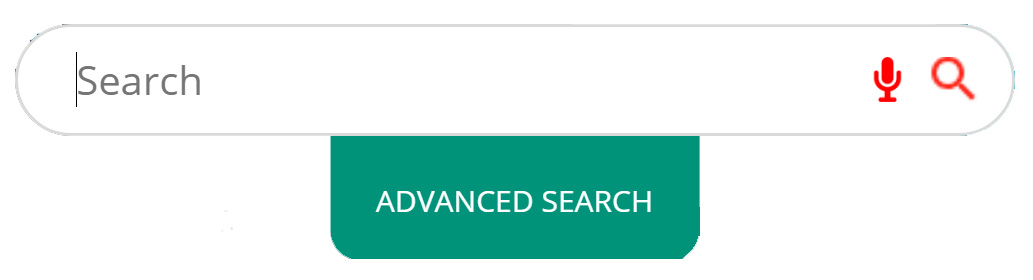 → Scroll down to Browse Options → Select Browse Back in Time By Year → Select 1922→ Scroll down Medicine (1922)Q6:  What medical discovery in 1922 was beneficial in the treatment of diabetes? __________________________________Go back to the STUDENT homepage.……………………………………………………………………………………………………………………………………………………………………………………………… Featured Article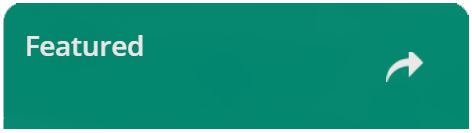 – images and articles appear on the homepage behind the search bar. Use the arrows to browse through the images to find more featured articles.Which featured article interests you most and why did you choose this article? _____________________________________________________________________________________________________________________________________________________________________________________________________________________________________________________________________………………………………………………………………………………………………………………………………………………………………………………………………There are four research tools on the homepage: 1. My Research 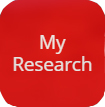 – You can create your own account to save all your research projects, World Book articles, images, timelines and other search results in one place. See a separate sheet on how to set up a new My Research account.Click on My Research button on the homepage.Create your own My Research account so you can save articles as you visit them. Username:____________________________________ Password: _______________________________ 2. Citation Builder 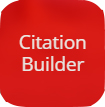 –  this is a tool to create bibiographies.Click on Citation Builder button on the homepage.Q 7: How many different types of citations can you create using this feature?    ______________ 3. Timelines 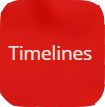 – find hundreds of World Book Timelines with the option to create your own timeline from scratch.Click on Timelines button on the homepage.→ Click on World History → Click on Australian history → Click on GALLIPOLI  CAMPAIGN  Using the arrows, scroll along the timeline to find the answer.
Q 8:  When did the final Allied troops leave Gallipoli? ________________________________________Return to the STUDENT homepage, click on World Book Products on the bottom tool bar then click on Student. 4. Browse by Subject 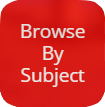 – this is where you can choose a subject to find articles.Click on Browse by Subject button on the homepage.Q 9:  What are the subjects you can select? _____________________________________________________
          ________________________________________________________________________________________Go back to STUDENT homepage.………………………………………………………………………………………………………………………………………………………………………………………………Current Events: Behind the Headlines  – regularly updated news stories are featured on the homepage.Which news story interests you most and why did you choose this news story? ____________________________________________________________________________________________________________ ____________________________________________________________________________________________________________………………………………………………………………………………………………………………………………………………………………………………………………Biography Centre –  contains tens of thousands of biographies plus Today’s Birthdates.Scroll down to the Biography Centre on the homepage. Click MORE BIOGRAPHIESSearch for Graeme Milbourne Clark in the search box.Q 10:  What is the electronic device called that helps people with hearing loss?            __________________________________________________________________
………………………………………………………………………………………………………………………………………………………………………………………………Featured Media – the video adnd 360-degree videos from the World Book media collection will change each time you visit the homepage. You can find more media on the right-hand side.Click the arrow  to begin the video. Which featured video did you watch and why did you choose this video? _________________________________________________________________________________________________________________________________________________________………………………………………………………………………………………………………………………………………………………………………………………………Main Menu Find the Main Menu icon at the top right-hand side of the page. The Main Menu icon will help you navigate the site.Atlas – maps the world, continents, countries, states and provinces, and cities.Behind the Headlines – news stories of the day.Biography Centre – thousands of biographies on different topics.Browse by Subject – choose a subject to find more articles.Citation Builder – create bibliographies for your research quickly.Compare Places – locate statistics quickly and easily.Dictionary – find the meaning of words. Also double click any word in any articles to find the meaning.Educator Tools – curriculum correlations, Webquests, graphic organisers, and other teaching tools.Google Classroom – World Book Student content can be shared. How to Do Research – helps you plan and structure your assignments.Interactive Maps – interactive map to find World Book articles. My Research – takes you directly to your account if you are logged in.Timelines – hundreds of World Book Timelines with the option to create your own timelines.Trivia Quizzes – fun way to test what you know on a variety of subjects. What’s New – newest articles and images in Student.World Resources – takes you to Interactive maps, Atlas and Compare places.Q 11:  What three features listed under the Main Menu will take you to different types of world maps?           1. ________________________        2. ________________________        3. ________________________        Let’s try out some of the Main Menu features!Compare Places – use this feature to find statistics quickly and easily on countries and states.Go to Compare Places from the Main Menu 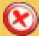 In the Filter box select CountryUse the arrows to select the following countries.→   Compare Australia with United States (developed country)→   Compare Australia with Indonesia (less develop country)→   Compare Australia with Laos (least developed country)
Q 12:  Complete the table below with your results:
Atlas  – find up-to-date full-colour maps of the world, continents, countries, states and provinces, and many cities.→ Go to Atlas from the Main Menu.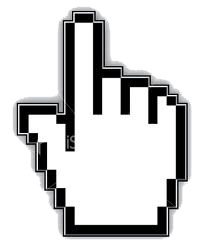 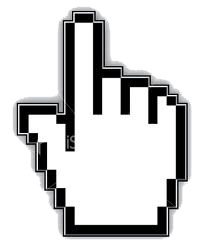 →  Click on Asia located in the left hand column or find ASIA on the world map.→  Click China link on the map.  →  Click on Beijing Q 13:   What is the World Heritage Site north of Tianamen Square?               __________________________________________________________         ANSWERS:Anzac CoveMajor-General Sir A.J. GodleyMay 7, 1915July 1, 1916November 11, 1918Insulin14January 9, 1916Arts; Business, industry and technology; Geography; History; Mythology, philosophy and religion; Recreation and sports; Science and mathematics; SocietyMulti-channel cochlear implant.Atlas, Interactive Maps and World ResourcesThe Forbidden CityDemographicCharacteristicsAustraliaDeveloped CountryUnited StatesLess Developed CountryIndonesiaLeast DevelopedCountryLaosPopulationLife Expectancy MalesLife Expectancy FemalesInternet users per 100Demographic characteristicsAustraliaDeveloped Country United StatesLess Developed Country IndonesiaLeast Developed CountryLaosPopulation24,272,000323,873,000258,553,0007,042,000Life Expectancy Males80 years76 years69 years66 yearsLife Expectancy Females84 years81 years73 years69 yearsInternet users per 10087.086.017.013.0